Student Reflection on Learning Targets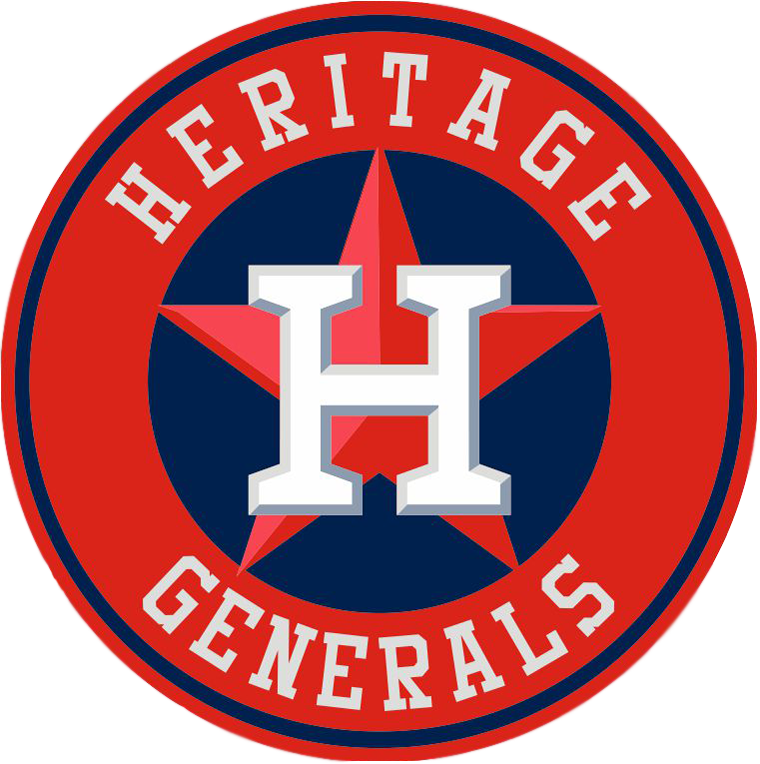 Student Name _____________________________ ___________________________Checkups      Unit Test   # CorrectTotal # of QuestionsPercentage CorrectProficiency Level (circle one) Mastery(check for levels 3 and 4) Learning Target 1:I can: write expressions using numbers and variables.Question #’s: 1, 2, 52367%Level 1 (0-45%)Level 2 (46-65%)Level 3 (66-85%)Level 4 (86-100%)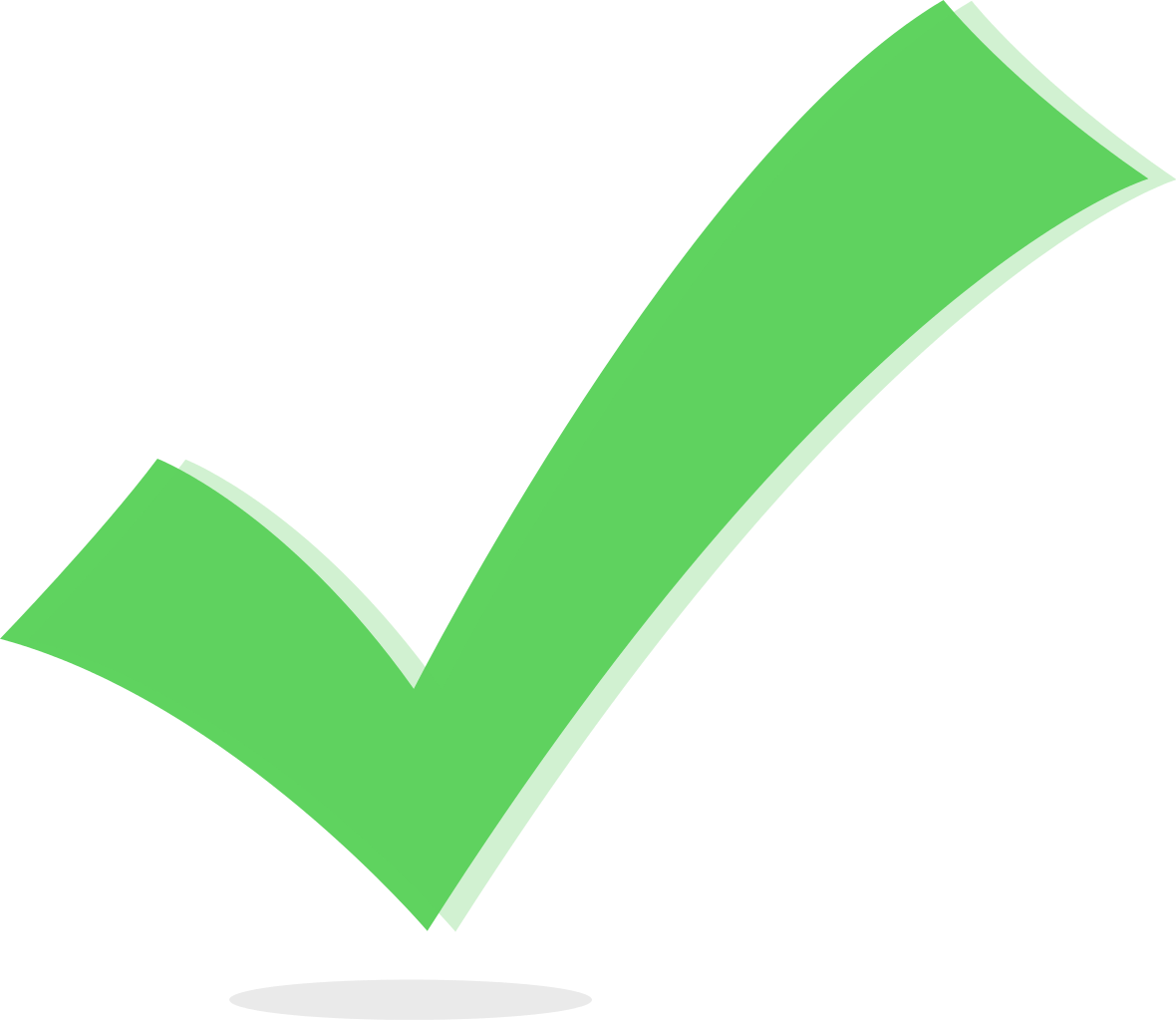 Learning Target 2:I can: solve expressions with variables using the order of operations.Question #’s: 3, 4, 61333%Level 1 (0-45%)Level 2 (46-65%)Level 3 (66-85%)Level 4 (86-100%)Learning Target 3:I can:Question #’s:Level 1 (0-45%)Level 2 (46-65%)Level 3 (66-85%)Level 4 (86-100%)Learning Target 4:I can:Question #’s:Level 1 (0-45%)Level 2 (46-65%)Level 3 (66-85%)Level 4 (86-100%)Learning Target 5:I can:Question #’s:Level 1 (0-45%)Level 2 (46-65%)Level 3 (66-85%)Level 4 (86-100%)Learning Target 6:I can:Question #’s:Level 1 (0-45%)Level 2 (46-65%)Level 3 (66-85%)Level 4 (86-100%)Learning Target 7:I can:Question #’s:Level 1 (0-45%)Level 2 (46-65%)Level 3 (66-85%)Level 4 (86-100%)Learning Target 8:I can:Question #’s:Level 1 (0-45%)Level 2 (46-65%)Level 3 (66-85%)Level 4 (86-100%)Learning Target 8:I can:Question #’s:Level 1 (0-45%)Level 2 (46-65%)Level 3 (66-85%)Level 4 (86-100%)Learning Target 9:I can:Question #’s:Level 1 (0-45%)Level 2 (46-65%)Level 3 (66-85%)Level 4 (86-100%)Learning Target 10:I can:Question #’s:Level 1 (0-45%)Level 2 (46-65%)Level 3 (66-85%)Level 4 (86-100%)